Log into Tratiify as an administrator. Hover over your name at the top right, then click “Resources.”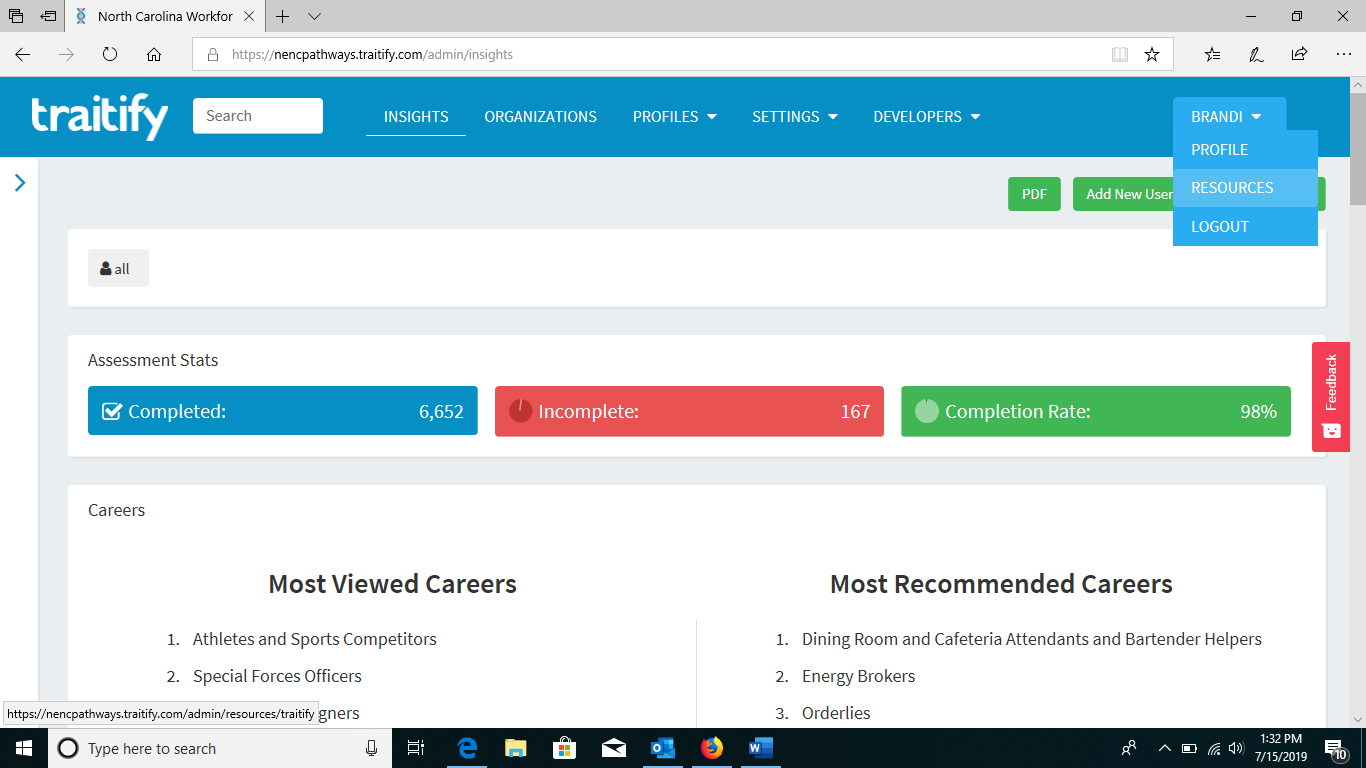 Choose “Handouts” from the menu.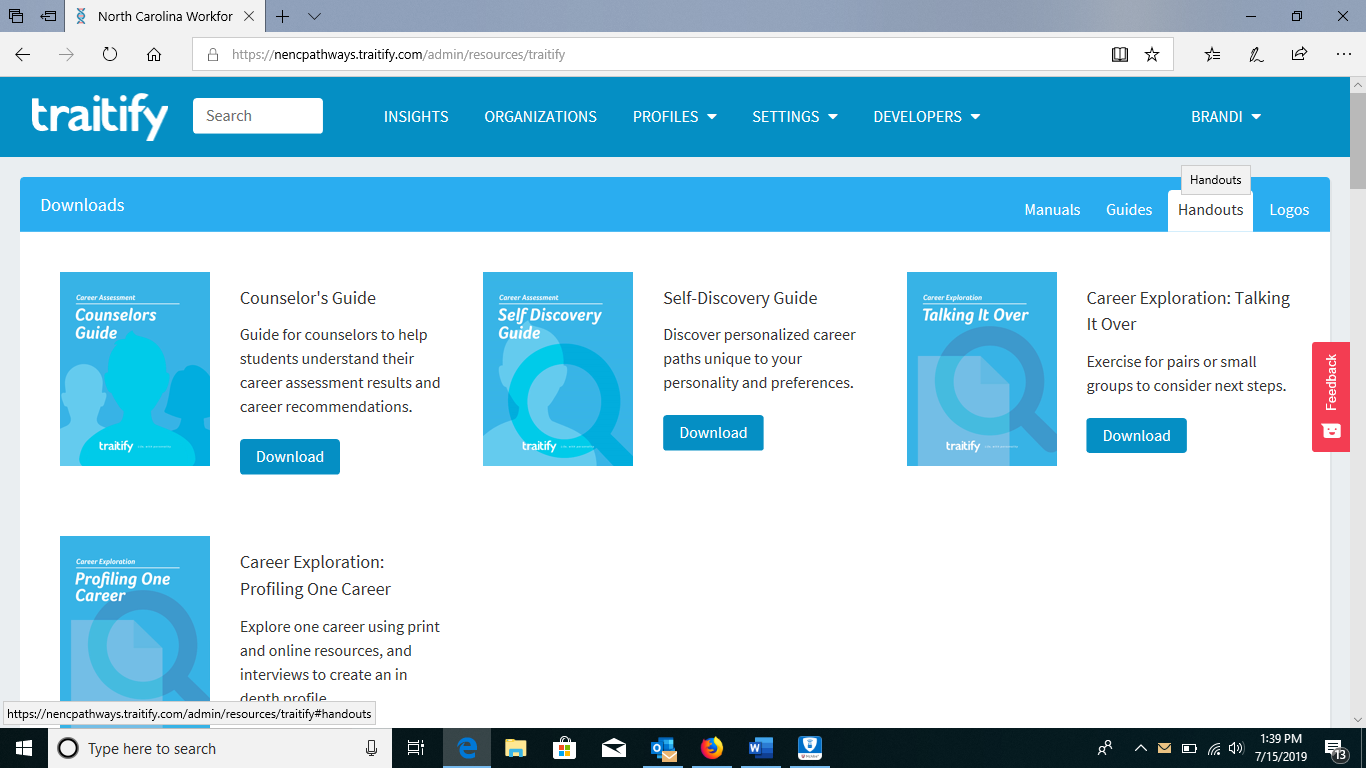 Download “Self-Discovery Guide”